Smartes Zentrum - WLAN auf dem Dorfplatz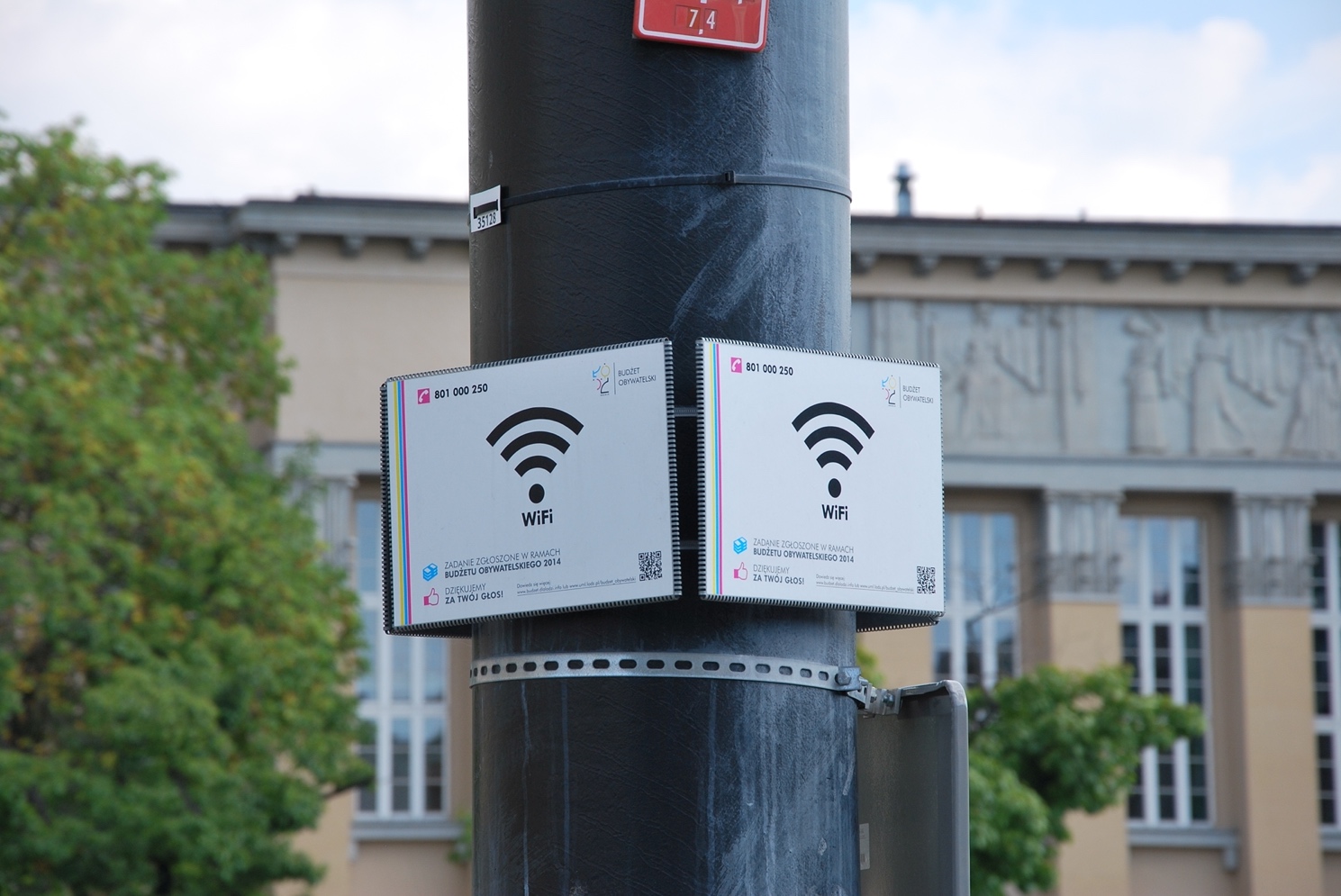 Ein schneller und sicherer Zugang zum Internet bietet viele Möglichkeiten smarte Projekte zu entwickeln. Aus diesem Grund verlost die Region Luzern West im Rahmen des Projekts SMARTCOMMUNITY in einem Wettbewerb an drei Gemeinden einen Beitrag von 5‘000 CHF zur Installation und zum Unterhalt eines frei zugänglichen WLAN im Dorfzentrum.Was müssen Sie tun, um an diesem Wettbewerb teilzunehmen?Zeigen Sie uns, wieso genau Ihre Gemeinde von einem solchen Dorf-WLAN profitieren kann. Welche Ideen, Projekte, Veranstaltungen oder Innovationen profitieren in Ihrer Gemeinde von einem solchen Digitalisierungs-Boost?Teilen Sie uns Ihre Ideen in einem „Dorfplatz-Konzept“ mit.Gerne können Sie die Ideensammlung und die Gestaltung Ihrer Ideen für Ihre Bevölkerung öffnen. Publizieren Sie es auf der Gemeindewebseite, in den Zeitungen und an den Schulen. Alle können teilnehmen, wie auch alle vom WLAN profitieren können.Teilnahmebedingungen:-	Eine Gemeinde, Verein(e), Bevölkerung aus der Gemeinde-	Max. 1 Konzept pro Gemeinde(Falls mehr als eine Idee / ein Konzept eingereicht wird, gerne die Eingaben innerhalb der Gemeinde sammeln und koordinieren)Kriterien, nach denen die Gewinner beurteilt werden:-	Zeitplan (Umsetzung bis spätestens 30. April 2025)-	Wie wird das WLAN in ein «Dorfplatz-Konzept» eingebettet-	Einbindung der BevölkerungWir freuen uns über eine rege Teilnahme an unseren Wettbewerb. Gerne erwarten wir dieses von Ihnen ausgefüllte Formular und Ihre Ideen in der jeweiligen Form per E-Mail bis am Freitag, 31. Mai 2024 an info@regionwest.ch. Die Gewinner werden von einer Jury, bestehend aus Monika Zihlmann (Sphäre) und Renata Frey (durch&blick) ausgewählt. Freundliche Grüsse und viel GlückRegion Luzern WestAnmeldeformular «WLAN im Dorfzentrum»Gemeinde:					Ansprechperson:					/Datum						Titel der Idee:					/Beilage: Dorfplatz-Konzept